Faça o cabeçalho em seu cadernoLeia o texto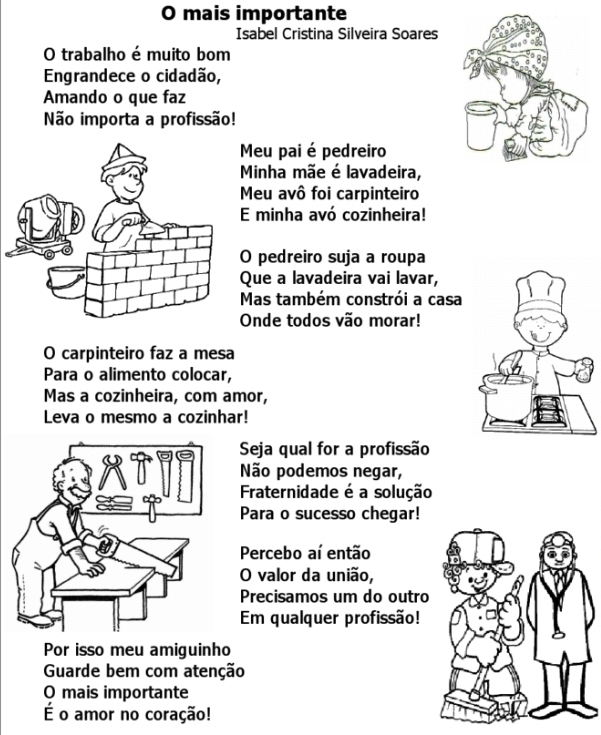 Agora responda no caderno:O texto sobre as profissões é:(   ) informativo    (   ) Poético  (   )  InstrucionalRegistre abaixo as profissões que aparecem no texto observando a parte  escrita e os desenhos.Complete colocando as ações na forma correta:O pedreiro___________________________ casas.                                       (construir)O médico _____________. Vidas                          (salvar)A lavadeira ____________ a roupa.                        (lavar)Reescreva a estrofe do poema que fala da necessidade do outro. De acordo com o texto, qual o sentimento mais importante em qualquer profissão?FONTE: www.educacaoesaber.com.br COPIE O TEXTO EM SEU CADERNO E FAÇA UMA REDAÇÃO SOBRE O DIA DO TRABALHO.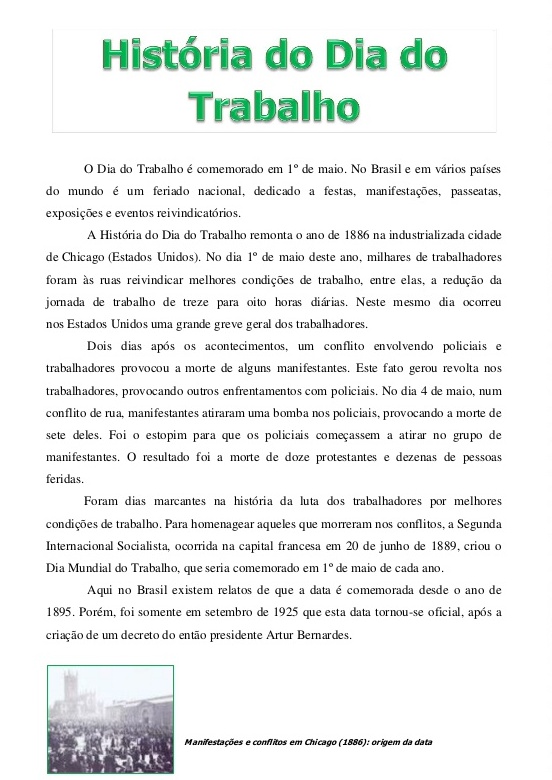 